РОССИЙСКАЯ ФЕДЕРАЦИЯ
РОСТОВСКАЯ ОБЛАСТЬ
БЕЛОКАЛИТВИНСКИЙ РАЙОН
МУНИЦИПАЛЬНОЕ ОБРАЗОВАНИЕ«ГРУШЕВО-ДУБОВСКОЕ СЕЛЬСКОЕ ПОСЕЛЕНИЕ»АДМИНИСТРАЦИЯ ГРУШЕВО-ДУБОВСКОГО СЕЛЬСКОГО ПОСЕЛЕНИЯПОСТАНОВЛЕНИЕ ПРОЕКТ  ___________2021 г.                                     №                              х. ГрушевкаО внесении изменений в постановление Администрации  Грушево – Дубовского сельского поселения от 13.03.2020 года № 18 «Об утверждении Порядка организацииработы по рассмотрению обращений граждан в Администрации Грушево-Дубовского сельского поселения»В соответствии с Федеральным законом от 02.05.2006 № 59-ФЗ «О порядке рассмотрения обращений граждан Российской Федерации», Областным законом от 18.09.2006 № 540-ЗС «Об обращениях граждан» Администрация Грушево-Дубовского сельского поселения ПОСТАНОВЛЯЕТ:      1.Внести изменения в постановление  Администрации  Грушево – Дубовского сельского поселения от 13.03.2020 года № 18  «Об утверждении Порядка организации работы по рассмотрению обращений граждан в Администрации Грушево-Дубовского сельского поселения» в п. 3.37 Пункт 3.37 читать в новой редакции: Ответ на обращение направляется в форме электронного документа по адресу электронной почты, указанному в обращении, поступившем в Администрацию Грушево-Дубовского сельского поселения или должностному лицу в форме электронного документа, и в письменной форме по почтовому адресу, указанному в обращении, поступившем в Администрацию Грушево-Дубовского сельского поселения или должностному лицу в письменной форме.  Кроме того, на поступившее в Администрацию Грушево-Дубовского сельского поселения или должностному лицу обращение, содержащее предложение, заявление или жалобу, которые затрагивают интересы неопределенного круга лиц, в частности на обращение, в котором обжалуется судебное решение, вынесенное в отношении неопределенного круга лиц, ответ, в том числе с разъяснением порядка обжалования судебного решения, может быть размещен с соблюдением требований части 2 статьи 6 настоящего Федерального закона на официальном сайте Администрации Грушево-Дубовского сельского поселения в информационно - телекоммуникационной сети «Интернет».      2.Настоящее постановление вступает в силу с момента подписания и подлежит официальному опубликованию.     3. Контроль за выполнением настоящего  постановления оставляю за собой.Глава Администрации                                                   Т.Г. ХолодняковаПроект вносит инспектор Администрации                        Ф.Н.Тесля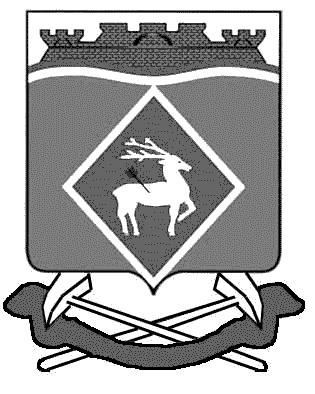 